NC Infant-Toddler Program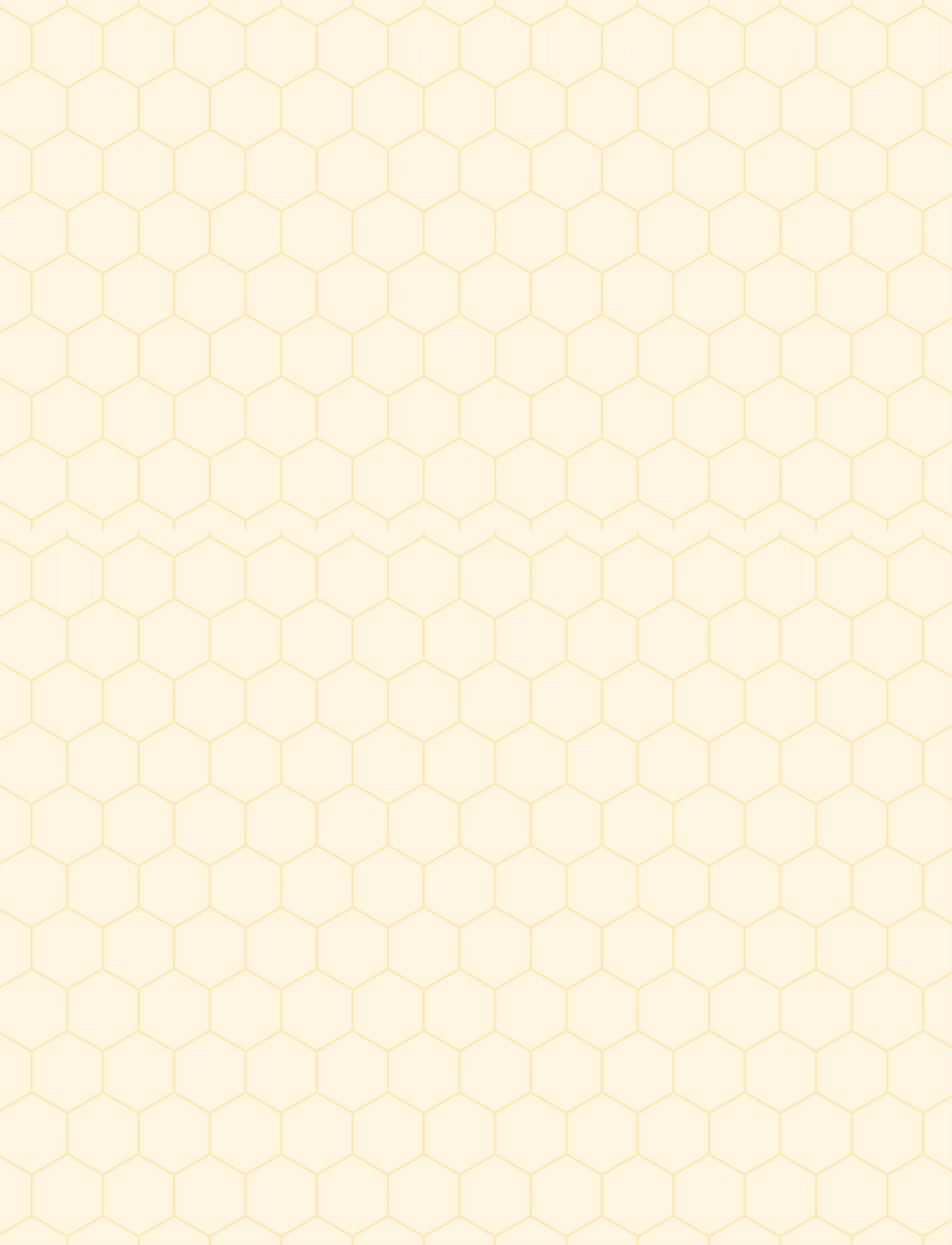 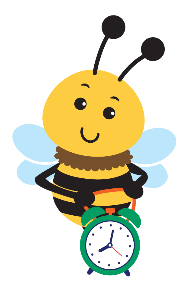 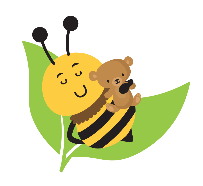 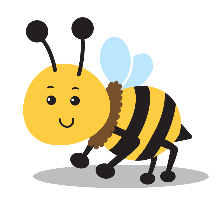 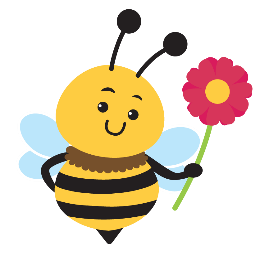 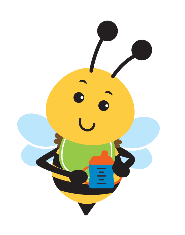 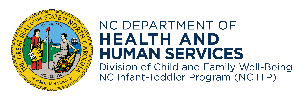 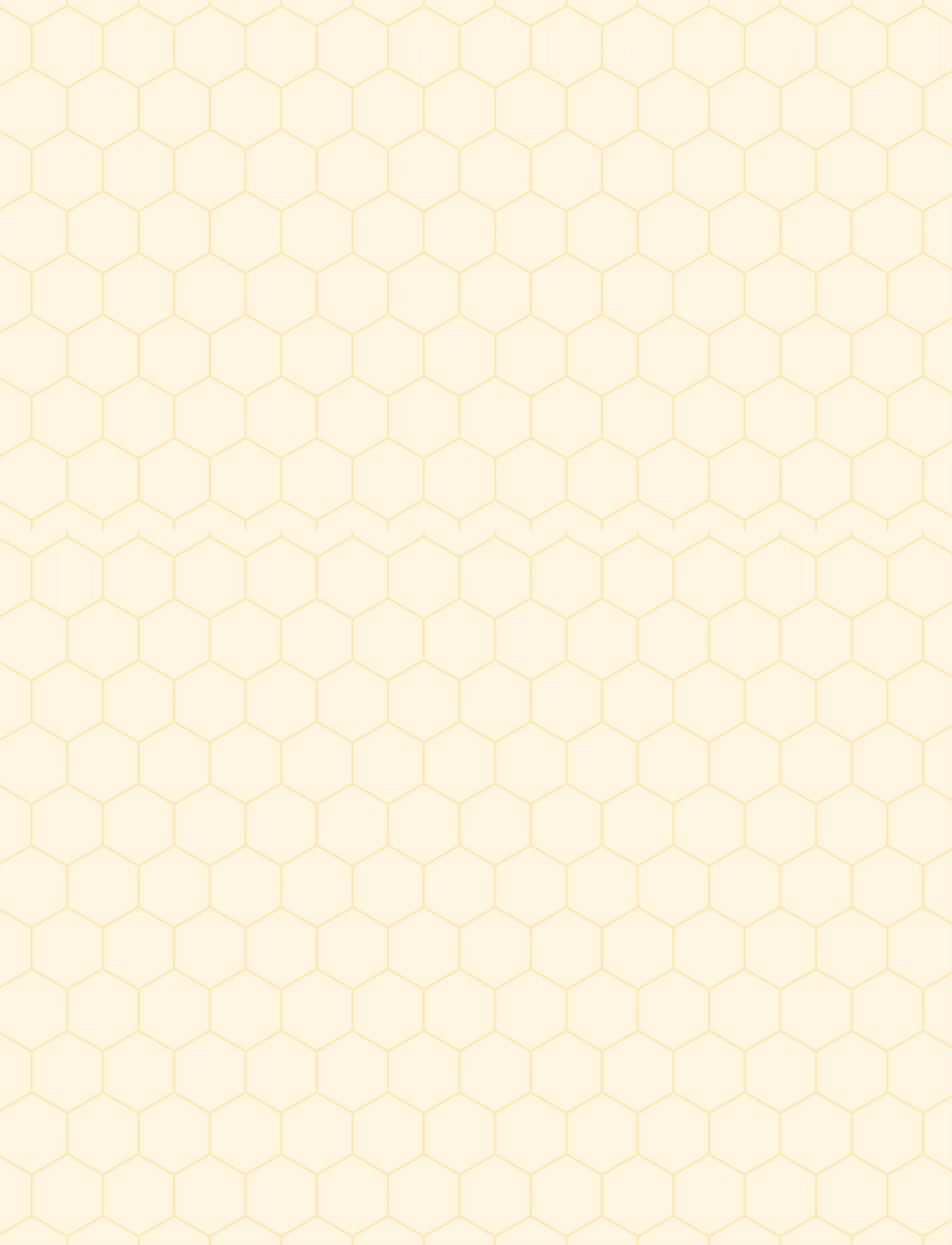 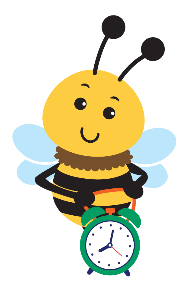 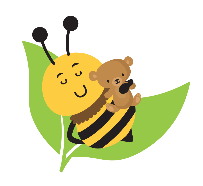 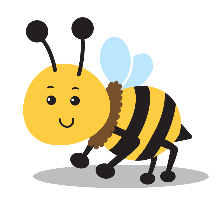 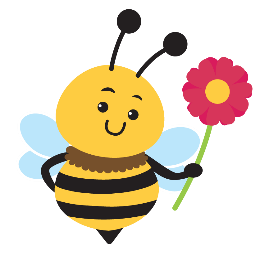 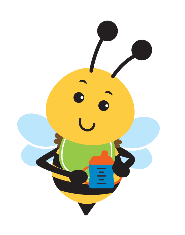 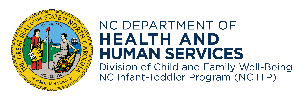 the earlier you know, the better they’ll growDevelopmental MilestonesChildren grow, learn and develop at different rates. One may walk earlier than another, while another might talk first. Use this chart as one way to check whether your child is meeting developmental milestones during the first three years. Remember that every child is unique. If you have questions or concerns about how your child sees, hears, moves, communicates, learns, plays or interacts with others, talk with your primary care physician or contact your local Children’s Developmental Services Agency (CDSA). Success in your child’s growth and development benefits from EARLY action if you have a concern.month:	Lifts head when lying on tummyStares/looks at faces Responds to soundsmonths:  Makes sounds - coos and gurglesFollows objects with eyesHolds head up for short periods of timeNotices his/her handsmonths:  Recognizes facesHolds head steady and upright Begins to develop a social smileCan bear weight on legs when feet placed on firm surface Follows moving objectsmonths:  Smiles, laughs, and coos when talked toRolls over from back to side or stomachReaches for and bats objects Recognizes parent’s voice and touchmonths:  Reaches, grasps, and puts objects in mouthHolds out arms to be heldPlays peek-a-booPlays with hands and feetmonths:  Sits and stands with supportRolls over in both directionsTurns towards sounds and voicesImitates soundsmonths:  Responds to other’s expressions of emotionUses hands to explore, pat, touch, strokeBabbles series of sounds10 months:  Waves bye-byeCrawls well on hands and knees Drinks from a cup when cup is heldmonths:  Passes objects from hand-to-hand Pulls self up to standingStarts to crawl or scootmonths:  Says “Ma-ma” or “Da-da” to either parentExchanges expressions with you (smile)Jabbers or combines syllables Responds to own name11 months:  Says “Ma-ma” and “Da-da” to appropriate parent Walks holding onto furnitureDrinks from cup and picks up small objects12 months:  Makes sounds and simple gestures Uses at least three wordsLets you know what he/she wants and doesn’t wantContinued on next page 	www.beearly.nc.govthe earlier you know, the better they’ll grow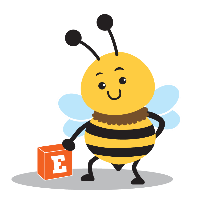 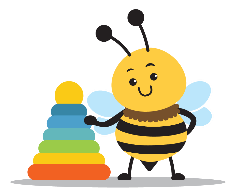 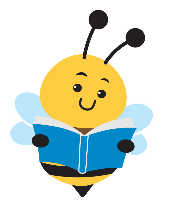 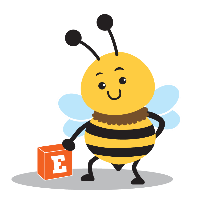 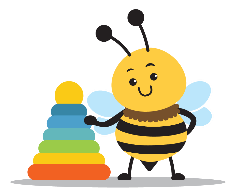 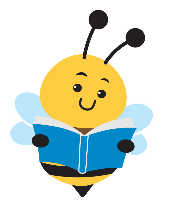 Developmental Milestonesmonths:  Stands wellBends over to pick up objects and can take a few stepsmonths:  Imitates others’ activitiesPlays with a variety of toys like blocks, cars,
    books, stuffed animals and dollsEmpties containers of contentsmonths:  Plays with a ballWalks well and can stoopListens to storiesCan point to own body partsmonths:  Turns pages of a bookForms attachment to a stuffed toy or other objectMay have temper tantrums when frustratedmonths:  Learns the correct way to use common objects
    like a telephoneLikes pretend games Likes riding toysmonths:  Can say 10-20 wordsAsks for helpUses single words to make his needs/wants knownScribbles with a crayonShows affection, kisses Follows simple directionsCan walk backwardsmonths:	Uses a spoon or fork Can runThrows a ball underhandEnjoys helping around the housemonths: Can undress him/herselfCan understand as many as 200 wordsmonths: Will combine words like “want    bottle” and “go bye-bye”Can walk up stairs one step at a time Sets simple goals like where to put toysmonths:  Kicks ball forwardFollows two-step requests like 
    “get the doll and bring it to me”months:  Can identify simple pictures in a bookRefers to self by name - uses “me/mine”Can open cabinets and boxesUses “hi”, “bye”, and “please” if reminded24 months:  Will answer simple questions like 
                        “What’s this?”Names at least six body partsUses two- and three-word phrasesKicks a ballGoes up and down stairs one step at a timeTakes turns in play with other children At two years of age, toddlers are increasingly more verbal, using two– to three-word phrases and making requests like “more juice.” They have a vocabulary of 50-100 words and understand 250-300 words. They can feed themselves and open cabinets and boxes. They also like to take things apart, explore their surroundings, and imitate their parents and other children. Common socio-emotional behaviors are showing affection, playing independently, and acting shy around strangers. Two-year-olds can be very determined to have things their way, thus temper tantrums can occur.By three years of age, children may be very independent. Physically, they can walk up and down steps and put on their own shoes. With the verbal ability to say three-to-five-word sentences, they can repeat common rhymes, understand most sentences, and say their names and age. Three-year-olds can play make-believe with toys, animals, and people. They can play simple games with other children, name at least one color correctly, and ride a tricycle. Three-year-olds express a wide range of emotions.Though exact times for reaching these milestones can vary among children, these milestones can serve as a guide as you watch your child grow and develop.State of North Carolina | Department of Health and Human Services www.ncdhhs.gov Division of Child and Family Well-Being | Early Intervention SectionN.C. DHHS is an equal opportunity employer and provider. 12/13, Updated 4/22, 1/23 www.beearly.nc.gov